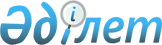 О переименовании улиц станции Мерке и села Ойтал Ойталского сельского округаРешение акима Ойталского сельского округа Меркенского района Жамбылской области от 29 июня 2018 года № 49. Зарегистрировано Департаментом юстиции Жамбылской области 16 июля 2018 года № 3913
      Примечание РЦПИ.

      В тексте документа сохранена пунктуация и орфография оригинала.
      В соответствии со статьей 35 Закона Республики Казахстан от 23 января 2001 года "О местном государственном управлении и самоуправлении в Республике Казахстан", подпунктом 4) статьи 14 Закона Республики Казахстан от 8 декабря 1993 года "Об административно-территориальном устройстве Республики Казахстан", на основании заключения ономастической комиссии при акимате Жамбылской области от 19 апреля 2018 года и с учетом мнения населения соответствующей территории, аким Ойталского сельского округа РЕШИЛ:
      1. Переименовать улицы станции Мерке и села Ойтал Ойталского сельского округа:
      по станции Мерке:
      1) улицу Красноармейская на улицу Азаттык; 
      по селу Ойтал:
      1) улицу Революция на улицу Улытау. 
      2. Контроль за исполнением настоящего решения возложить на заместителя акима Ойталского сельского округа Г.Оспанбековой.
      3. Настоящее решение вступает в силу со дня государственной регистрации в органах юстиции и вводится в действие по истечении десяти календарных дней после дня его первого официального опубликования.
					© 2012. РГП на ПХВ «Институт законодательства и правовой информации Республики Казахстан» Министерства юстиции Республики Казахстан
				
      Аким Ойталского сельского округа 

М. Онгарбаев
